FRANÇAIS I: Pays FrancophonesConsignesYou and your partner will teach the rest of the class about a country in which French is spoken.  You will create a joint visual and oral presentation of your assigned Francophone country using images that answer each thematic question and an oral presentation entirely in French. You will divide the thematic questions in half among yourselves to individually work on the slides and questions.Suggestion: You may want to consider alternating questions between you and your partner so that each of you may have a break between topics.Thèmes: Your presentation content will be based on the thematic questions below. Please make sure that you address the entire question or questions with images and with your oral presentation. Diapositifs (SLIDES): Each slide must reflect the answer to the thematic question. You may have 1-3 slides per question.Make sure that your slides are not over-crowded and that you label each image (in French) to help us identify what you are referring to. The text of what you are going to say goes DOES NOT GO on the slide.Présentation Orale: You must narrate your presentation en français with the goal of sharing with the class what you have learned about your French-speaking country.  We want to learn from you.You should not rely on note cards, and rather should think of your slides and images as an outline for your oral presentation.Culture Vivante: Make the culture of your country come alive. Come in costume, bring food, music, teach a danse, or a game, or tell a traditional story or poem from your country to complete your presentation. YOUR IDEAS ARE WELCOME!ATTENTION! The FRENCH USED MUST BE YOUR OWN AND/OR BASED ON YOUR TEACHER’S SUGGESTIONS so as not to violate academic integrity. You may not present any content that is copied directly from a website or book, or receive any assistance from a parent, tutor, or other student not in this class, without express permission from your teacher.Bibliographie: KEEP AN ELECTRONIC BIBLIOGRAPHY. It is expected that the MAJORITY of your research is done on FRENCH WEBSITES. Attach one page of bibliography per student at the end of the presentation.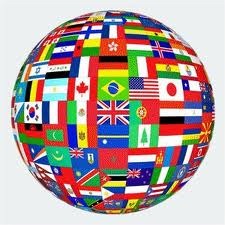 